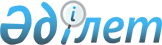 Об отчуждении стратегических объектов и внесении дополнений в постановление Правительства Республики Казахстан от 30 июня 2008 года № 651 "Об утверждении перечней стратегических объектов, переданных в уставный капитал и (или) находящихся в собственности национальных холдингов и (или) национальных компаний либо их аффилированных лиц, а также иных юридических лиц с участием государства и стратегических объектов, находящихся в собственности юридических лиц, не аффилированных с государством, а также физических лиц"Постановление Правительства Республики Казахстан от 10 февраля 2017 года № 46.
      ПРЕСС-РЕЛИЗ
      В соответствии со статьей 193-1 Гражданского кодекса Республики Казахстан (Общая часть) от 27 декабря 1994 года Правительство Республики Казахстан ПОСТАНОВЛЯЕТ:
      1. Разрешить акционерному обществу "Ульбинский металлургический завод" совершить сделку по отчуждению стратегических объектов, указанных в приложении к настоящему постановлению, в пользу товарищества с ограниченной ответственностью "Ульба-ТВС".
      2. Внести в постановление Правительства Республики Казахстан от 30 июня 2008 года № 651 "Об утверждении перечней стратегических объектов, переданных в уставный капитал и (или) находящихся в собственности национальных холдингов и (или) национальных компаний либо их аффилированных лиц, а также иных юридических лиц с участием государства и стратегических объектов, находящихся в собственности юридических лиц, не аффилированных с государством, а также физических лиц" (САПП Республики Казахстан, 2008 г., № 31, ст. 330) следующие дополнения: 
      1) в перечне стратегических объектов, переданных в уставный капитал и (или) находящихся в собственности национальных холдингов и (или) национальных компаний либо их аффилированных лиц, а также иных юридических лиц с участием государства, утвержденном указанным постановлением:
      раздел "Пакеты акций (доли участия, паи) в юридических лицах, в собственности которых находятся стратегические объекты" дополнить строкой, порядковый номер 76, следующего содержания:
      "
      ";
      2) в перечне стратегических объектов, находящихся в собственности юридических лиц, не аффилированных с государством, а также физических лиц, утвержденном указанным постановлением:
      раздел "Пакеты акций (доли участия, паи) в юридических лицах, в собственности которых находятся стратегические объекты" дополнить строкой, порядковый номер 33, следующего содержания:
      "
      ". 
      3. Настоящее постановление вводится в действие со дня его подписания. Перечень стратегических объектов акционерного общества "Ульбинский металлургический завод", разрешаемых к отчуждению в пользу товарищества с ограниченной ответственностью "Ульба-ТВС"
					© 2012. РГП на ПХВ «Институт законодательства и правовой информации Республики Казахстан» Министерства юстиции Республики Казахстан
				
76.
51 % доли участия ТОО "Ульба-ТВС"
33.
49 % доли участия ТОО "Ульба-ТВС"
      Премьер-Министр
Республики Казахстан 

Б. Сагинтаев
Приложение 
к постановлению Правительства 
Республики Казахстан 
от 10 февраля 2017 года № 46
№ п/п
Стратегический объект
Адрес (месторасположение) объекта
1
Часть здания 600 (в осях А-М 32-44), (кадастровый номер 05:085:028:1009:1) общей площадью 8684,5 кв.м., расположенного на земельном участке с кадастровым номером 05:085:028:1009
Восточно-Казахстанская область, город Усть-Каменогорск, проспект Абая, здание № 102/30
2
Земельный участок (кадастровый номер 05:085:028:1009), являющийся делимым, с целевым назначением: для размещения Северной и Южной промышленных площадок, площадью 0,4636 га
Восточно-Казахстанская область, город Усть-Каменогорск, проспект Абая, здание № 102/30
3
Земельный участок (кадастровый номер 05:085:028:1015), являющийся делимым, с целевым назначением: для размещения Северной и Южной промышленных площадок, площадью 0,0650 га
Восточно-Казахстанская область, город Усть-Каменогорск, проспект Абая, здание № 102/32